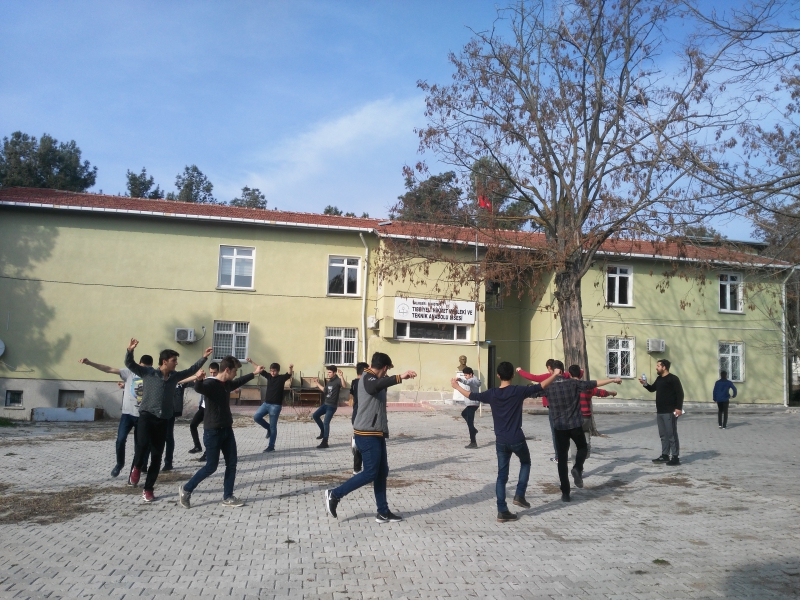 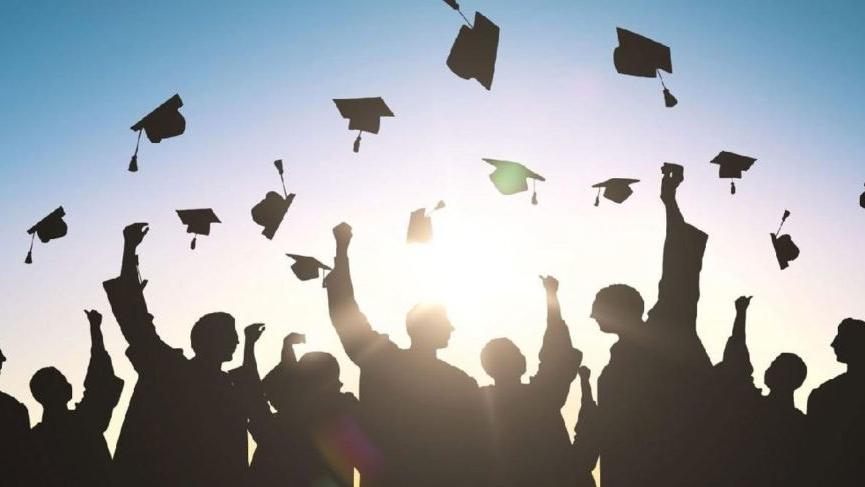 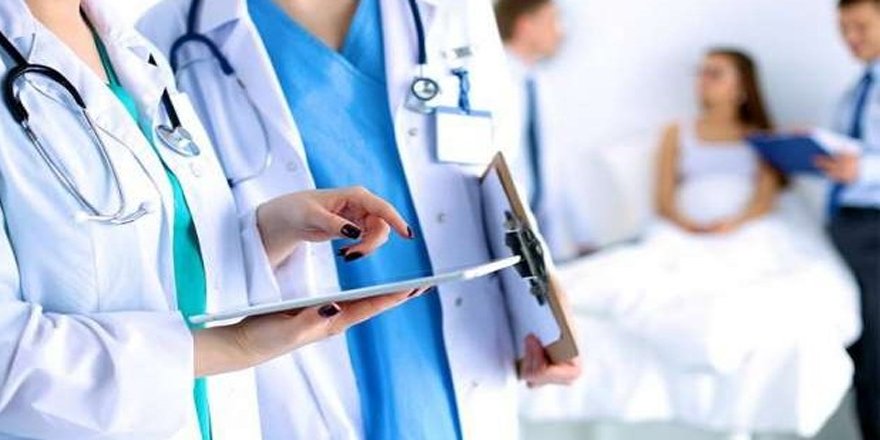 MESLEKİ VE TEKNİK ORTAÖĞRETİM KURUMU MEZUNLARININ EK PUANLARI İLE YERLEŞEBİLECEKLERİ ÖN LİSANS PROGRAMLARI